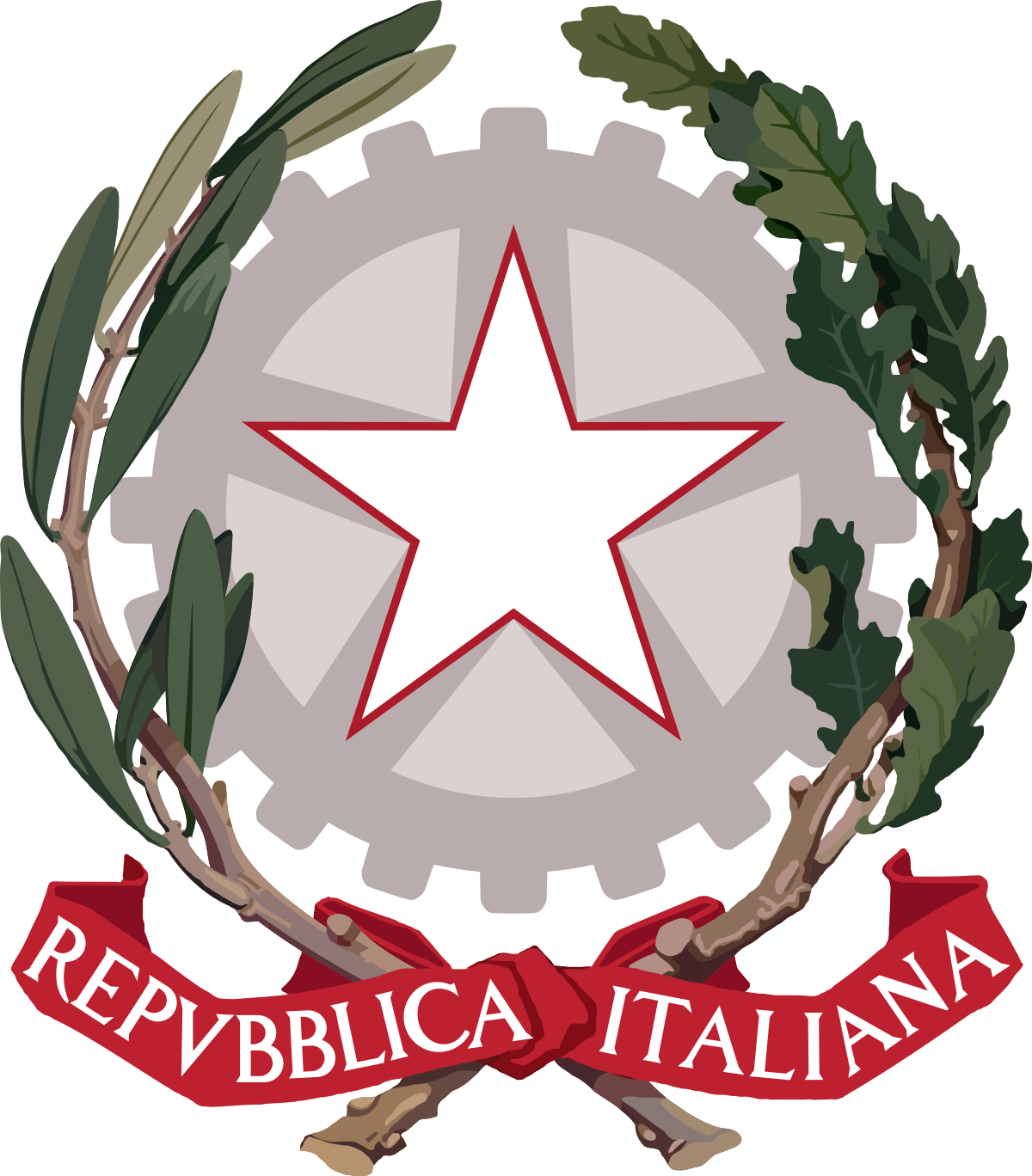 TRIBUNALE DI ALESSANDRIAUDIENZA DEL 17.10.2022 (LUNEDÌ) - FILTROAULA: ___________GIUDICE: dott.ssa Gaia BARALLAN.N. R.G.N.R.N. R.G.T.IMPUTATOORAANNOTAZIONI1985/20191409/2022Omissis9.00Filtro5785/20191431/2022Omissis9.05Filtro3095/20181408/2022Omissis9.10Filtro5531/20191438/2022Omissis9.15Filtro1990/20191413/2022Omissis9.20Filtro4028/20191418/2022Omissis9.25Filtro2942/20191415/2022Omissis9.30Filtro5170/20191432/2022Omissis9.35Filtro7610/20151443/2022Omissis9.40Filtro2255/20201441/2022Omissis9.45Filtro1093/20201446/2022Omissis9.50Filtro1999/20211411/2022Omissis10.00Filtro1760/20211410/2022Omissis10.05Filtro3811/20201458/2022Omissis10.10Filtro3915/20191419/2022Omissis10.15Filtro384/20171399/2022Omissis10.20Filtro2480/20171397/2022Omissis10.25Filtro3138/20191416/2022Omissis10.30Filtro4310/20191429/2022Omissis10.35Filtro4195/20191417/2022Omissis10.40Filtro5239/20171412/2022Omissis10.45Filtro2597/20191414/2022Omissis10.50Filtro1083/20161398/2022Omissis10.55Filtro5241/20171400/2022Omissis11.00Filtro4609/20191430/2022Omissis11.05Filtro1784/20201439/2022Omissis11.10Filtro2233/20201440/2022Omissis11.15Filtro2608/20201442/2022Omissis11.20Filtro1631/20191444/2022Omissis11.25Filtro1429/20201445/2022Omissis11.30Filtro19172/2018 (procura TO)1580/2021Omissis14.15REG esame P.O. ed esame imputato 11245/2014814/2019Omissis14.20Verifica esito MAP2917/171185/22Omissis14.25Rifiltro1242/223394/18Omissis14.30Rifiltro746/20181656/2020Omissis14.30REG testi difesa 